Предмет2А2Б2ВРусский   языкВыписать из  орфографического  словаря  слова  с  безударной  О.Стр. 170 упр. 3карточка "Текст"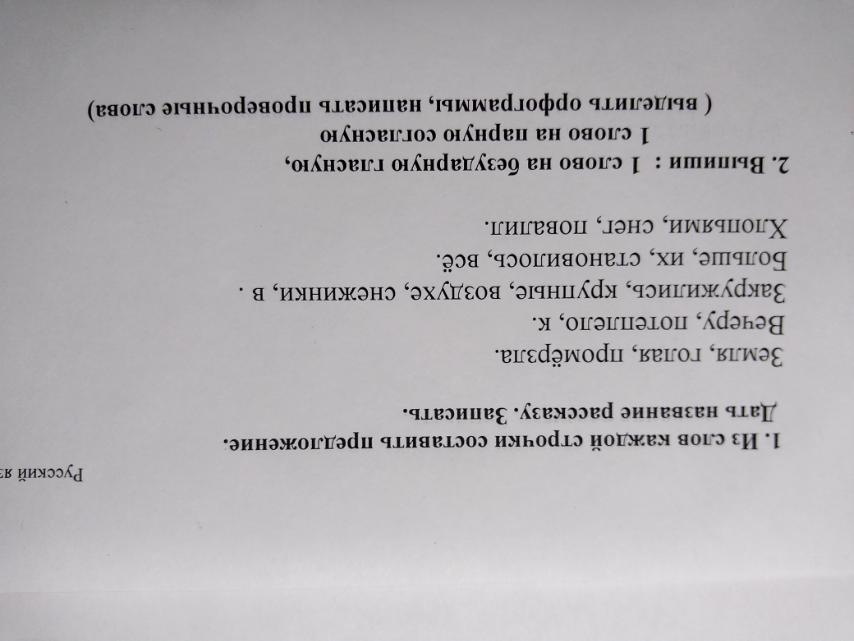 ИЗОРисунок  на  свободную  тему.Нарисовать матрешкунарисовать зимний закатЛитературное  чтениеСтр. 40 - 46, читать.Стр.64-67 читатьстр 43-47 читать все частиАнглийский язык (Красикова)с.12 упр.1, 2 (карточка)